Признаки пубертата у девочек (Tanner)Развитие молочных желёз (Ma).Лобковое оволосение (P).Менструации (Me).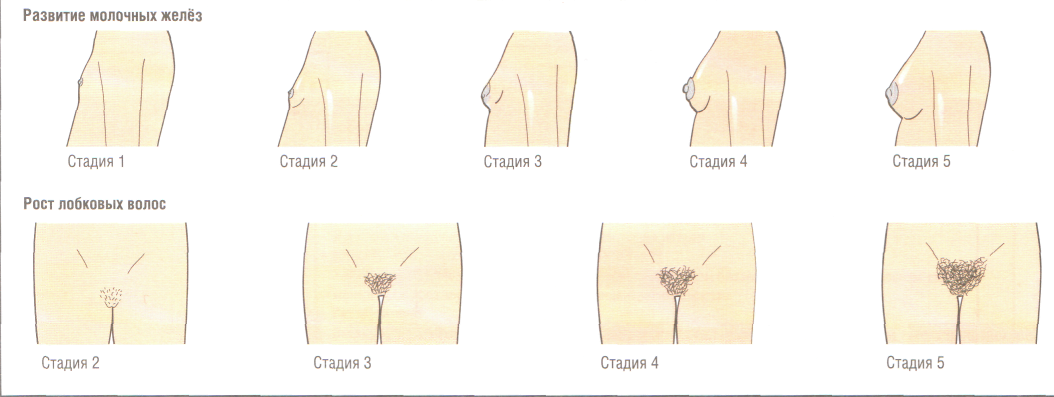 Лобковое оволосение (Р).Лобковое оволосение (Р).Оволосение отсутствует1Рост редких длинных слегка пигментированных волос в основном вдоль половых губ2Рост пигментированных длинных волос; распространяются на область лобка3Оволосение занимает всю область лобка, но отсутствует на промежности и внутренней поверхности бёдер4Тип оволосения взрослый: треугольник, обращённый вершиной вниз. Небольшое количество волос на внутренней поверхности бёдер.5Развитие молочных желёз (Ма).Развитие молочных желёз (Ма).Молочные железы препубертатные; железистая ткань отсутствует; диаметр ареолы < 2 см; ареолы бледно окрашены1Появление железистой ткани; железа начинает выступать над поверхностью грудной клетки; увеличение диаметра ареолы2Молочные железы и ареолы выступают в виде конуса, без границы между ними; появляется окрашивание ареолы3Ареола интенсивно окрашена, выступает в виде второго конуса над тканью молочной железы4Зрелая грудь; выступает только сосок; контур между тканью молочной железы и ареолой сглажен5